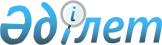 О предоставлении кандидатам помещений для встреч с избирателями
					
			Утративший силу
			
			
		
					Постановление акимата Камыстинского района Костанайской области от 2 марта 2015 года № 32. Зарегистрировано Департаментом юстиции Костанайской области 17 марта 2015 года № 5427. Утратило силу постановлением акимата Камыстинского района Костанайской области от 18 ноября 2021 года № 160.
      Сноска. Утратило силу постановлением акимата Камыстинского района Костанайской области от 18.11.2021 № 160 (вводится в действие по истечении десяти календарных дней после дня его первого официального опубликования).
      В соответствии с пунктом 4 статьи 28 Конституционного закона Республики Казахстан от 28 сентября 1995 года "О выборах в Республике Казахстан" акимат Камыстинского района ПОСТАНОВЛЯЕТ:
      1. Предоставить кандидатам на договорной основе помещения для встреч с избирателями согласно приложению.
      2. Настоящее постановление вводится в действие по истечении десяти календарных дней после дня его первого официального опубликования. Помещения для встреч с избирателями
      Сноска. Приложение – в редакции постановления акимата Камыстинского района Костанайской области от 20.05.2020 № 84 (вводится в действие по истечении десяти календарных дней после дня его первого официального опубликования).
					© 2012. РГП на ПХВ «Институт законодательства и правовой информации Республики Казахстан» Министерства юстиции Республики Казахстан
				
      Исполняющийобязанности акима района

Е. Карбозов
Приложение
к постановлению акимата
от 2 марта 2015 года № 32
№ п/н
Наименование населенного пункта
Помещения для встреч с избирателями
1.
село Адаевка
В здании государственного учреждения "Адаевская средняя школа отдела образования акимата Камыстинского района"
2.
село Алтынсарино
В здании государственного учреждения "Алтынсаринская средняя школа отдела образования акимата Камыстинского района"
3.
село Арка
В здании государственного учреждения "Краснооктябрьская средняя школа отдела образования акимата Камыстинского района"
4.
село Бестобе
В здании государственного учреждения "Бестюбинская средняя школа отдела образования акимата Камыстинского района"
5.
село Дружба
В здании государственного учреждения "Дружбинская основная школа отдела образования акимата Камыстинского района"
6.
село Камысты
В здании государственного коммунального казенного предприятия "Камыстинский районный Дом культуры отдела культуры и развития языков акимата Камыстинского района"
7.
село Карабатыр
В здании государственного учреждения "Карабатырская средняя школа отдела образования акимата Камыстинского района"
8.
село Клочково
В здании государственного учреждения "Клочковская средняя школа отдела образования акимата Камыстинского района"